Western Australia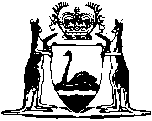 Agricultural Bank Act 1906		This Act was repealed by the Agricultural Bank Act 1934 s. 3 (No. 45 of 1934) as at 18 Mar 1935.		There are no Word versions of this Act, only PDFs in the Reprinted Acts database are available.